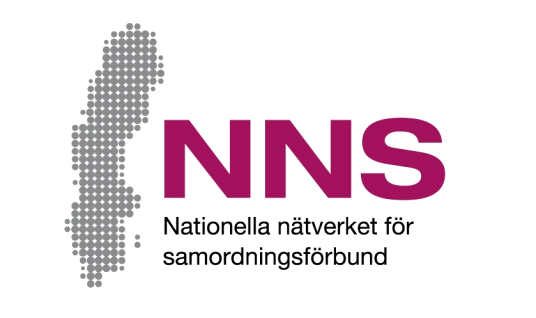 እቲ ኣብ’ዚ ትካል ትረኽቦ ዘለኻ ደገፍ ከመይ ረኺብካዮ?ብኣዋሃሃዲት ማሕበር ኣብ ዝምወል ትካል ትሳተፍ ኣለኻ።እቲ ኣብ’ዚ ትካል ትረኽቦ ዘለኻ ደገፍ ከመይ ከም ዝረኸብካዮ ክንፈልጥ ምደለና።ርኢቶታትካ ብሓንጐፋይ ንቕበሎ!ነዞም ሕቶታት ብዝተኻእለካ መጠን ብንጽህና ክትምልሶም ፈትን። ምምላስ ሕቶታት ወለንታዊ ኮይኑ፡ ክትምልስ ምስ ዘይትደሊ ስለምንታይ ከም ዘይደላኻ ምግላጽ ኣየድልየካን እዩ። ነዚ መጠይቕ መልሲ ከይሃብካ ክትመልሰልና ትክእል ኢኻ። ነቲ መጠይቕ ኣብ’ታ ምስኣ ዝመጸት ቡስጣ የእቲኻ ልኣኸልና። መልሲ ናይ’ዚ መጠይቕ ስመ-ኢፉሉጥነት ብዝኾነ መንገዲ ይምስራሕ። እዚ ማለት ዝኾነ ይኹን ውልቀ ሰብ እንታይ ከም ዝመለሰ ክፍለጥ ኣይከኣልን’ዩ ማለት’ዩ።

ብዛዕባ እዚ መጠይቕን ብኸመይ ከም ዝተዳለወን ሕቶታት ወይ ርኢቶታት ምስ ዝህልወካ በዚ ዝስዕብ ቅጥዒ ገይርካ ነቲ ዝምልከቶ ተወከሶ:[Namn på kontaktperson]
[Kontaktpersonens funktion samt samordningsförbundets namn]
ተሌፎን: [telefonnummer], ኢሜል: [e-mejladress]
እዚ መጠይቕ ክወሃበካ ከሎ ሕቶታት ምስ ዝህልወካ ነቲ ዝህበካ ሰብ ሕቶታት ምስ ዝህልዉኻ ክትሓትት ትኽእል ኢኻ። ስለ’ቲ ተሳታፍነትካ ነመስግነካ!መጠይቕ ንተሳተፍቲ
እቲ ኣብ’ዚ ትካል ትረኽቦ ደገፍ ከመይ ከምዝረኸብካዮ በዚ መጠይቕ ክንፈልጥ ምደለና።
ነፍሲ ወከፍ ሕቶ ክትምልስ ከለኻ እታ ምስ ርእይቶኻ ብዝበለጸ ትሰማማዕ ሳጹን ኣመልክተላ።
ንገለ ሕቶ ክትምልስ እንተ ዘይደሊኻ ወይ ክትምልሳ እንተ ኣሸጊራትካ ሕለፋ

ብዛዕባኻ:ጋል ኣንስተይቲ  ወዲ ተባዕታይ  ክምልስ ኣይደልን/ካብ’ተን ምርጫታት ትሰማማዕ መልሲ የብላን ብፍጹምሳሕቲሓደሓደ ግዜመብዛሕቱ ግዜዳርጋ ኲሉ ግዜኲሉ ግዜ1እቲ ትረኽቦ ዘለኻ ሓገዝ ጠቓሚ ኾይኑ ረኺብካዮ’ዶ?2ዘድልየካ ሓገዝ ንምርካብ ኣብ ምምራጹ ትሳተፍ’ዶ?3እቲ ሓገዝ ክሳብ’ቲ ዘድልየካ እዋን ትረኽቦ’ዶ?4እቲ ዝግበረልካ ሓገዝ ምስ ኣብያተ ጽሕፈትን ሕክምናን ኣብ ምርኻብ ጠቓሚ እዩ’ዶ ትብሎ?ምንምከምንምከ     ሒደት     ሒደት    ብኸፊል     ደራጋ ዓቢኣዝዩ ዓቡኣዝዩ ዓቡምሉእ ብምሉእ   5እቲ ዝተወሃበካ ሓገዝ ኲነታትካ ኣብ ምእላይ ሜላ ከተማዕብል ሓጊዙኒ እዩ’ዶ ትብል?እቲ ዝተወሃበካ ሓገዝ ኲነታትካ ኣብ ምእላይ ሜላ ከተማዕብል ሓጊዙኒ እዩ’ዶ ትብል?    6ቅድሚ ምሳና ምርኻብካ ዝነበረካ ሸውሃት ናይ ትምርህቲ ወይ ስራሕ ምስ ሕጂ ዘሎ ምስ ተወዳድሮ ሕጂ ዝያዳ ድልዉ እየ’ዶ ትብል?ቅድሚ ምሳና ምርኻብካ ዝነበረካ ሸውሃት ናይ ትምርህቲ ወይ ስራሕ ምስ ሕጂ ዘሎ ምስ ተወዳድሮ ሕጂ ዝያዳ ድልዉ እየ’ዶ ትብል?    7እቶም ሰራሕተኛታት ተመዂረኻን ፍልጠትካን ርኢቶኻን ሰሚዖም ኣብ ረብሓ የውዕልዎ’ዶ ትብል? እቶም ሰራሕተኛታት ተመዂረኻን ፍልጠትካን ርኢቶኻን ሰሚዖም ኣብ ረብሓ የውዕልዎ’ዶ ትብል? 